Mapy oblastí pokrytiaMapa pokrytia č. 1 Lokality: Námestie SNP, Hurbanovo Námestie, Obchodná ulica, Poštová ulica, Kollárovo Námestie.Vyobrazenie požadovanej plochy pokrytia s veľkosťou 64750m² a miest kde sú požadované porty pre pripojenie IZBT mesta. Požadované rádiové parametre pokrytia musia byť merateľné na minimálne 98% celej plochy pokrytia.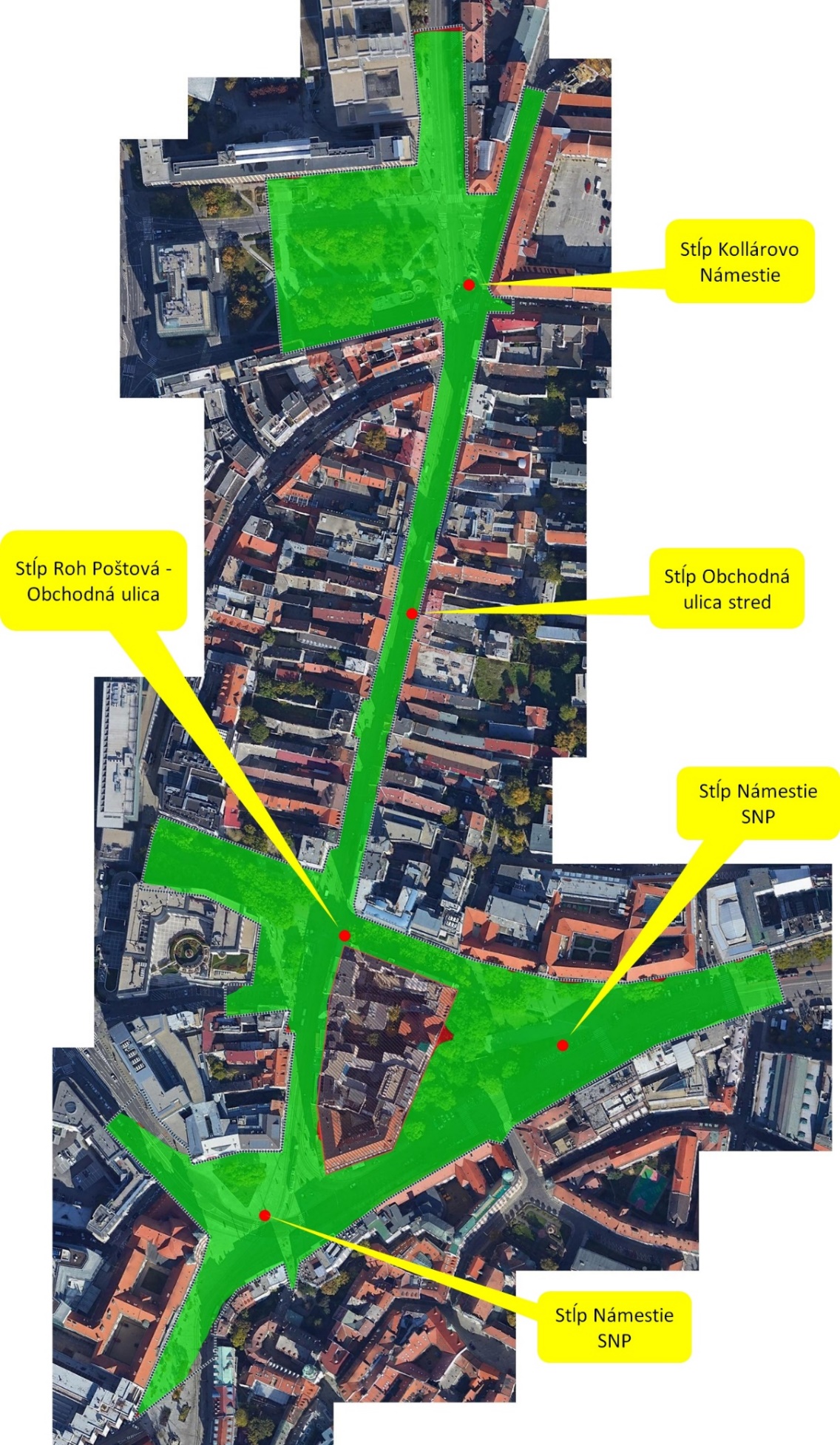 Lokality mapy č. 1Lokalita Námestie SNP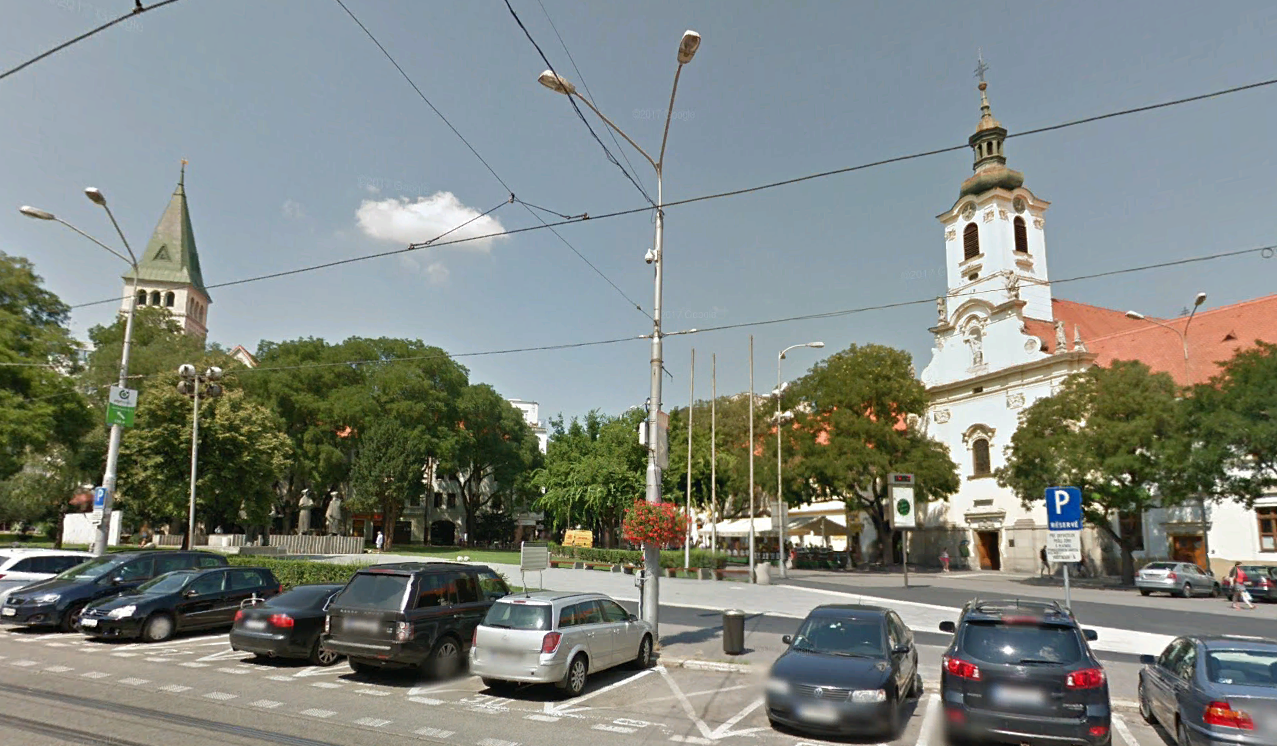 Lokalita Hurbanovo námestie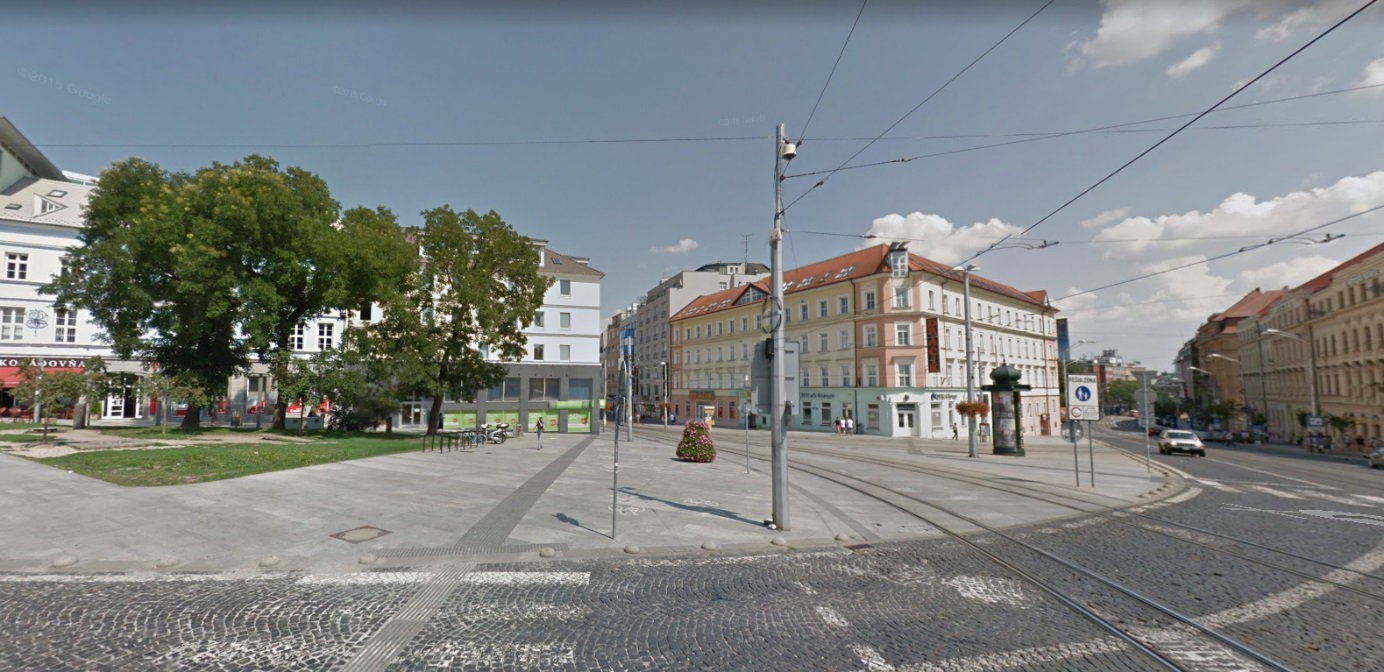 Lokalita roh Poštová-Obchodná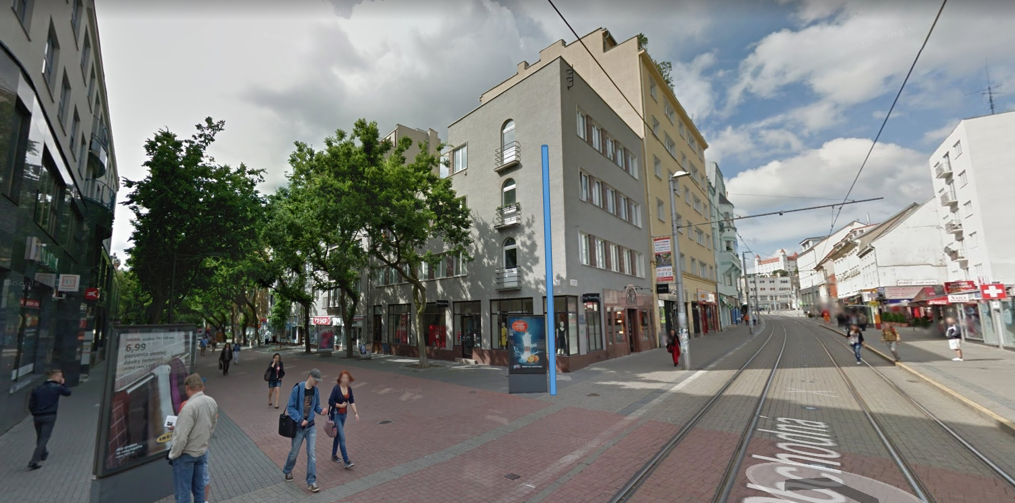 Lokalita Obchodná-stred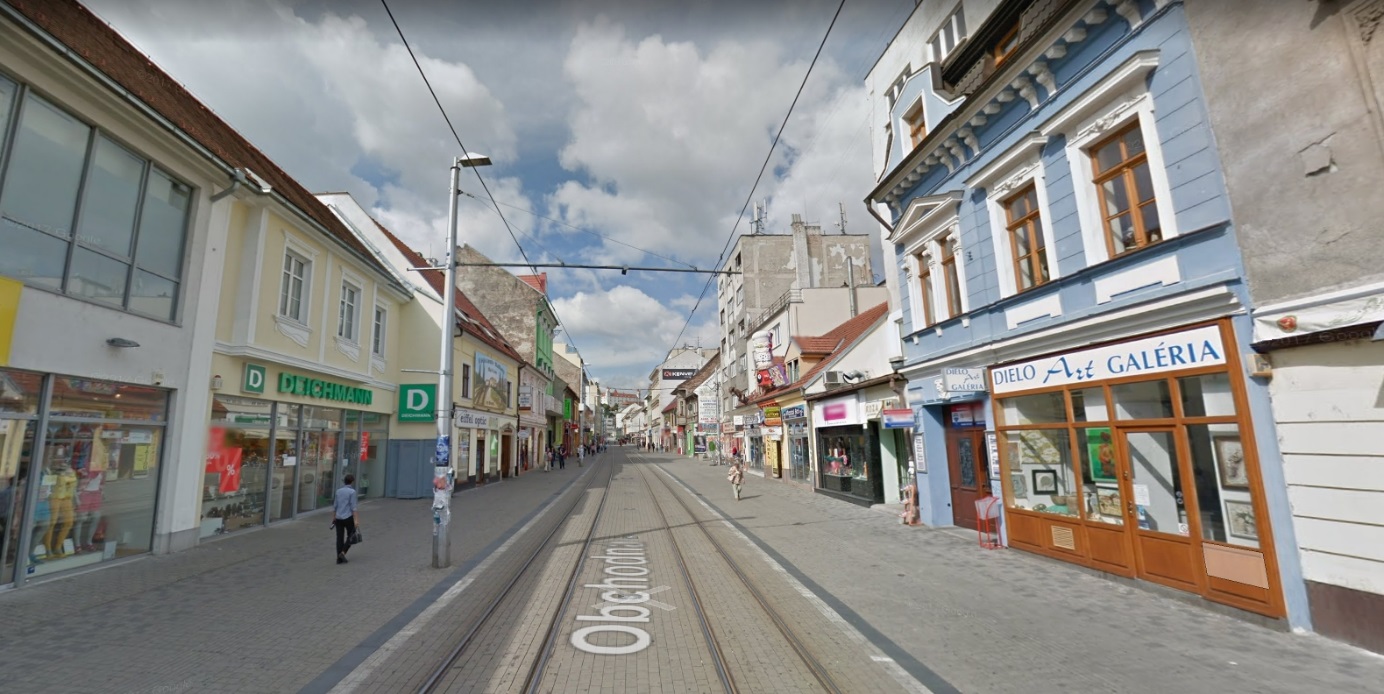 Lokalita Kollárovo Námestie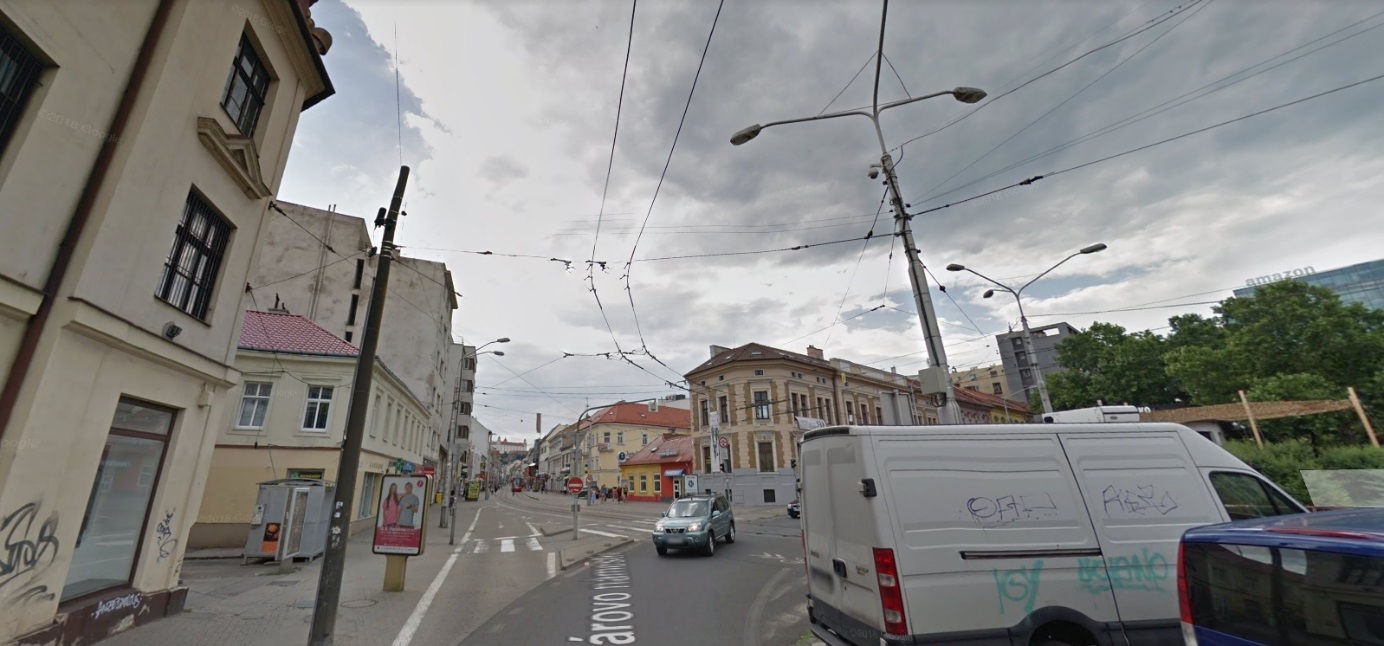 Mapa pokrytia č. 2 Lokality: Michalská ulica, Ventúrska ulica, Sedlárska ulica.Mapa požadovanej plochy pokrytia s veľkosťou 4450m² a miest, kde sú požadované porty pre pripojenie IZBT mesta. Požadované rádiové parametre pokrytia musia byť merateľné na minimálne 98% celej plochy pokrytia.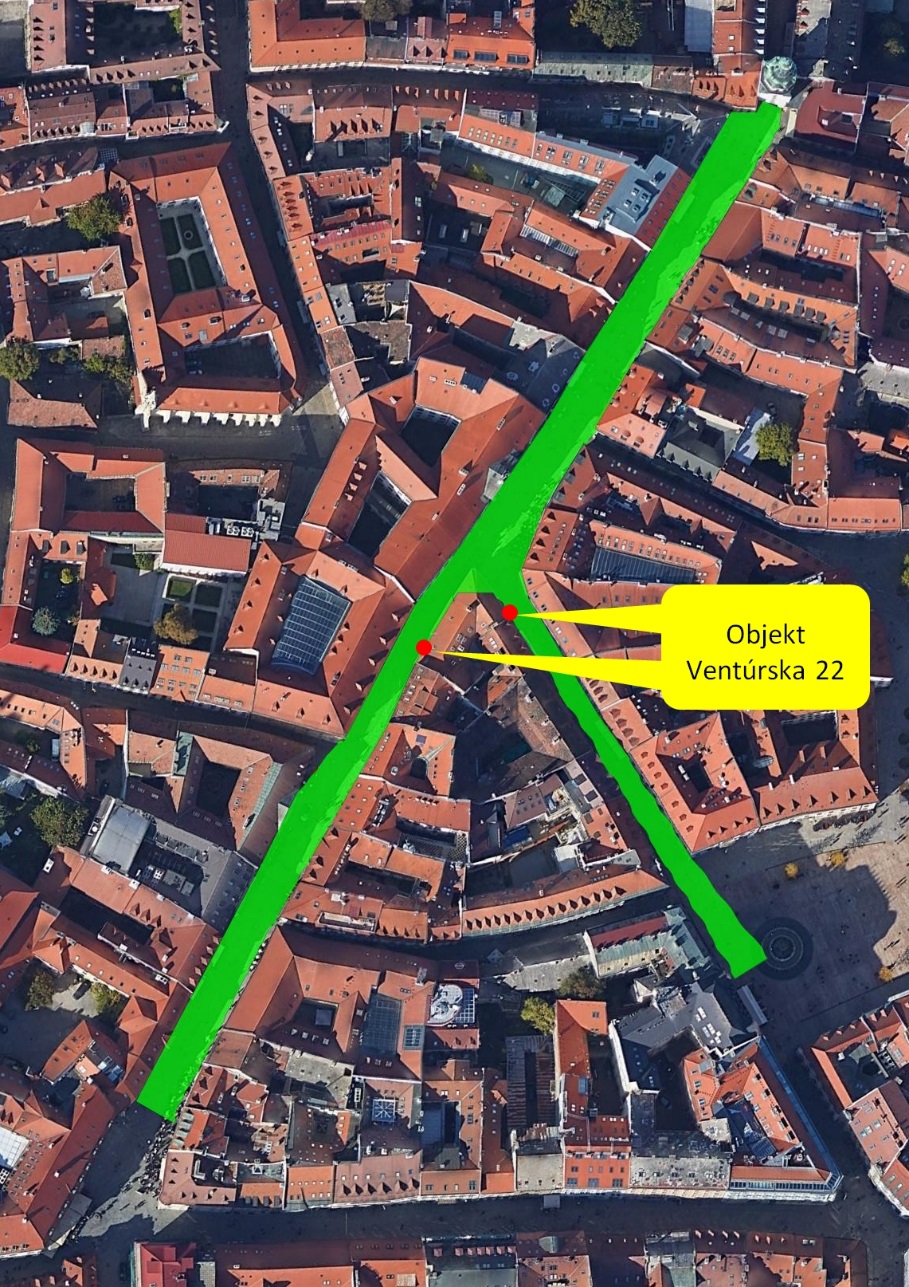 Miesta pre pripojenie IZBT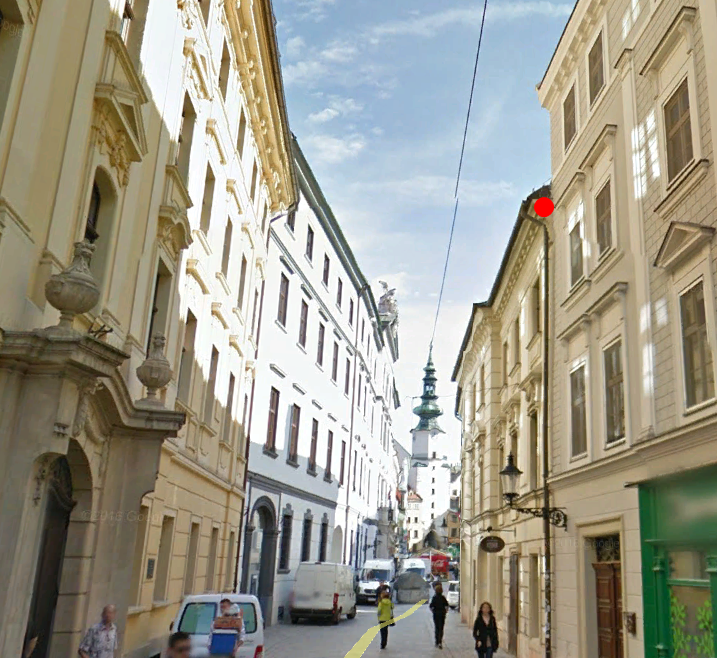 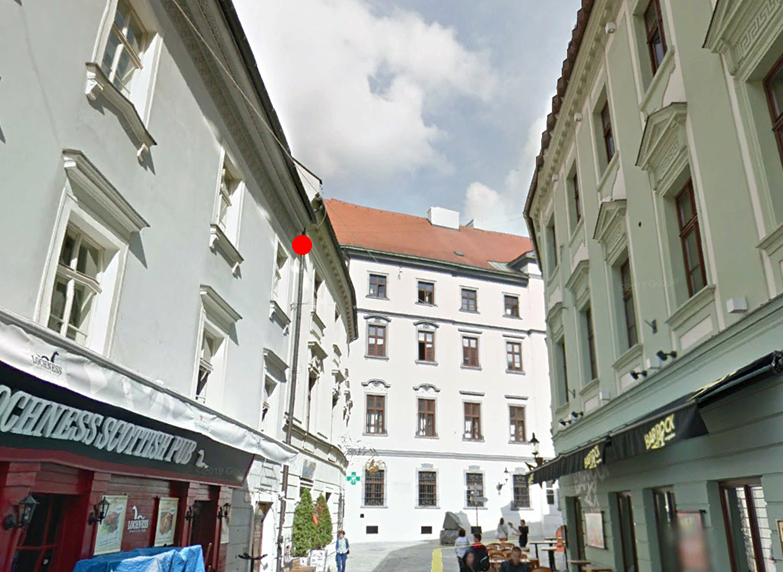 Mapa pokrytia č. 3 Lokality: Jedlíkova ulica a Kollárska ulicaMapa požadovanej plochy pokrytia s veľkosťou 3700m² a miesta, kde sú požadované porty pre pripojenie IZBT mesta. Požadované rádiové parametre pokrytia musia byť merateľné na minimálne 98% celej plochy pokrytia.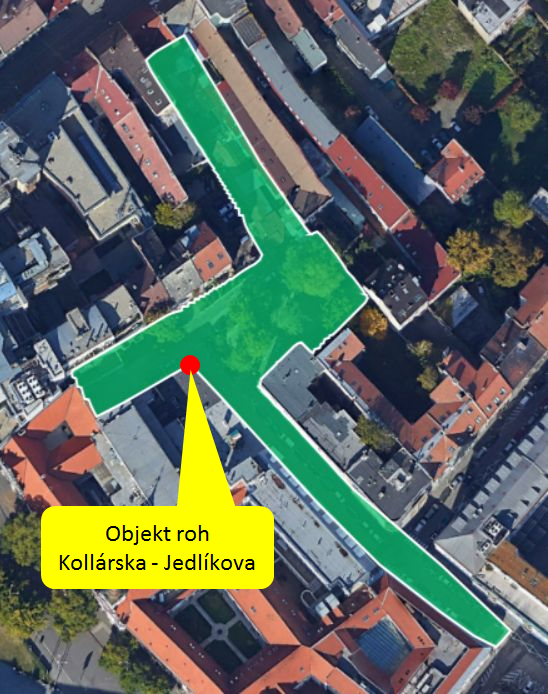 Miesto pre pripojenie IZBT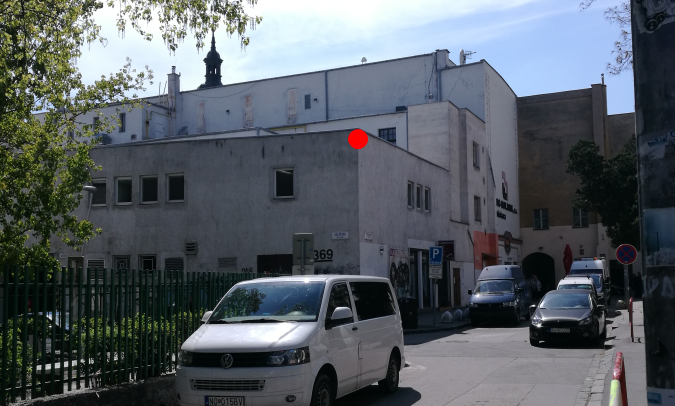 